“LỜI SỐNG HẰNG NGÀY”	 Kinh Thánh: Ma-thi-ơ 23-28	 Thời gian: Từ ngày 26.02.2023 – 05.03.2023Đọc Kinh Thánh: Hãy khoanh tròn những đoạn Kinh Thánh quý vị đã đọc xong trong tuần này: Ma-thi-ơ      23,     24,        25,        26,        27,      28. Thực hiện theo yêu cầu của từng câu sau và cho biết địa chỉ đầy đủ và cụ thể: 1. Đánh dấu  vào ô đúng - Người mà được chủ giao cho một ta-lâng đã: Đem kinh doanh làm lợi được 2 ta-lâng	 Không làm gì cả. Đem giấu ta-lâng của chúa dưới đất.	 Cho người khác mượn.			* Ma-thi-ơ: ____________2. Nối lại cho phù hợp - Khi Chúa đến với các thiên sứ thánh, Ngài sẽ chia chiên với dê ra, để:3. Điền chữ Đ trước câu Đúng và S trước câu Sai – Trong sự phán xét sau cùng, người công bình sẽ vào… . . . . . . .  Cung điện nhà vua.  	 . . . . . . .  Lâu đài tình ái.  . . . . . . . Sự sống đời đời.	 . . . . . . .  Bãi biển Paradise.					* Ma-thi-ơ: ____________ 4. Tìm câu Kinh Thánh theo hình: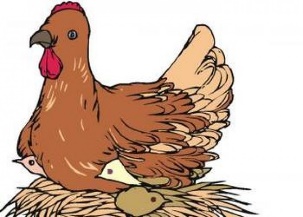 		* Ma-thi-ơ: ____________ 5. Điền vào chỗ trống cho phù hợp:			* Ma-thi-ơ: ____________6. Điền vào chỗ trống cho phù hợp - Ba câu nói chối Chúa của Phi-e-rơ là:(a) 	Ta . . . . . . . . . . . . . . . . . . . . . . . . . . ngươi nói chi(b)	Ta . . . . . . . . . . . . . . . . . . . . . . . . . . người ấy. (c)  	Ta . . . . . . . . . . . . . . . . . . . . . . . . . . người đó đâu. 		* Ma-thi-ơ: ____________7. Đánh dấu  vào ô đúng - Trước mặt Phi-lát, các thầy tế lễ cả và các trưởng lão kiện Chúa Giê-xu, Ngài:  phản đối kịch liệt.	 đáp rằng: Thật như lời. không đối đáp gì hết.	 thách thức họ đưa ra bằng chứng.			* Ma-thi-ơ: ___________ 8. Khoanh tròn ô đúng – Một môn đồ của Chúa Giê-xu đến nơi Phi-lát xin xác Chúa Giê-xu, ông tên là?			* Ma-thi-ơ: ___________9. Điền vào chỗ trống cho phù hợp - Hình dung của thiên sứ ngồi trên hòn đá trước mộ của Chúa Giê-xu:(a) 	giống như:. . . . . . . . . . . . . . . . . . . . . . . . . .. (b)	. . . . . . . . . . . . . . . . . . . . . . . . . . như tuyết..  		* Ma-thi-ơ: ____________ 10. Hãy hoàn chỉnh các câu Kinh Thánh:	* Ma-thi-ơ: ____________HỘI THÁNH TIN LÀNH VIỆT NAM (MN)CHI HOÄI TOÂ HIEÁN THAØNHBAN CƠ ĐỐC GIÁO DỤC* Họ và tên:______________________* Năm sinh _________ ĐT: _________* Lớp TCN:______________________Chiên  ởbên tả* Ma-thi-ơ: ____________ * Ma-thi-ơ: ____________ Dê ởbên hữu* Ma-thi-ơ: ____________ Gia-cơGiô-sépGiăngGiu-đe